Liberate Online WorkshopInnovative Solutions to Valorise Lignin30th June 2020ZOOM Digital PlatformRegistration Form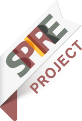 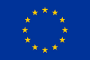 Participant Name:  (please insert photo)Email address:  Organisation name:  Organisation full address:City and Country: (including postcode)Website:Organisation profile (size, industry, main activities & products):Short Participant Biography:Please put “X” in this box if you are Liberate project partner.Your interest regarding this event: (if you are not a project partner, please answer)Please email this form back to: info@cnt-ltd.co.uk 